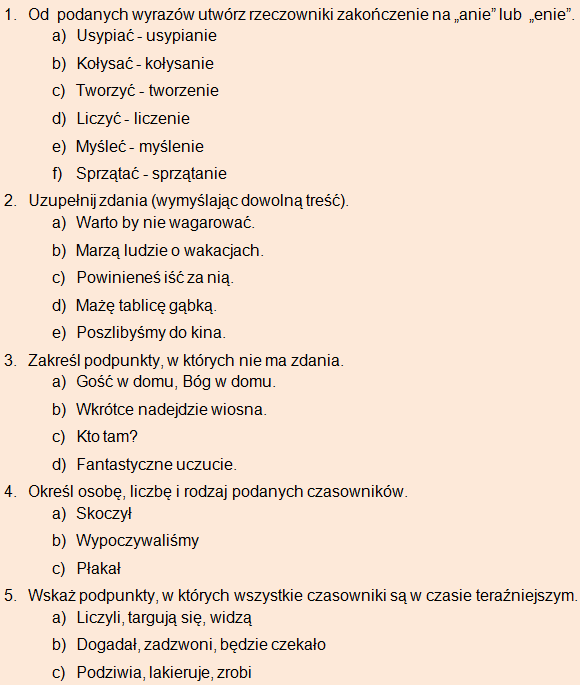 Od